KIRKWHELPINGTON PARISH COUNCILAGENDA PAPERYou are hereby summoned to attend a meeting of Kirkwhelpington Parish Council to be held at the Memorial Hall, Kirkwhelpington on the 1st day of  November 2016 at 7.30pm, for the purpose of transacting the business contained within this agendaPART ONE2016/65	Apologies for Absence2016/66	Declarations of Interest2016/67	Sulphur Well: Notice of cancellation of hearing scheduled for 17/11/162016/68	Minutes of meeting held 13th September 20162016/69	Matters arising from meeting held 13th September 20162016/70	Bonfire Night2016/71	Youth Club2016/72	Correspondence2016/73	Finance2016/73/01	Bank Balance: £8262.79 as at 31/10/162016/73/02	Invoices for paymentKirkwhelpington Memorial Hall – W/C maintenance - £255.50Mr B Nevin & Mr Rogerson – grasscutting2015/73/03	Precept/Budget 2017-20182016/74	Planning Matters2016/74/01	Planning Applications: 16/00383/PREAPP, J Anderson, North Side, Kirkharle – concreting over present hardcore standing between existing agricultural building2016/74/02	Approval of Planning Application:2016/75	Play Ground2016/76	Ray Fell Wind Farm: Request from Bavington Parish Council to make comment to Vattenfall expressing disappointment and shock at the adverse effect of  the development on surrounding landscape2016/77	Urgent Business2016/78	Information ItemsTynedale Hospice at Home - newsletter2016/79	Date of next MeetingPART TWO: PRIVATE SESSION2016/80	To agree grasscutting pay rates 2017Dated this 21st day of October 2016.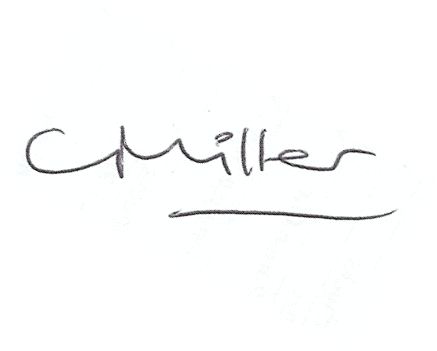 Claire MillerParish Clerkwww.parish-council.com/kirkwhelpington